Муниципальное бюджетное дошкольное. образовательное учреждение "Детский сад "Радуга" общеразвивающего вида. с.Верхнее- Казанище Буйнакского района. 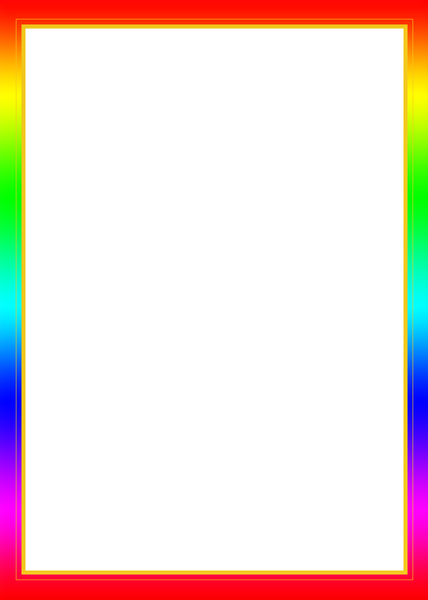 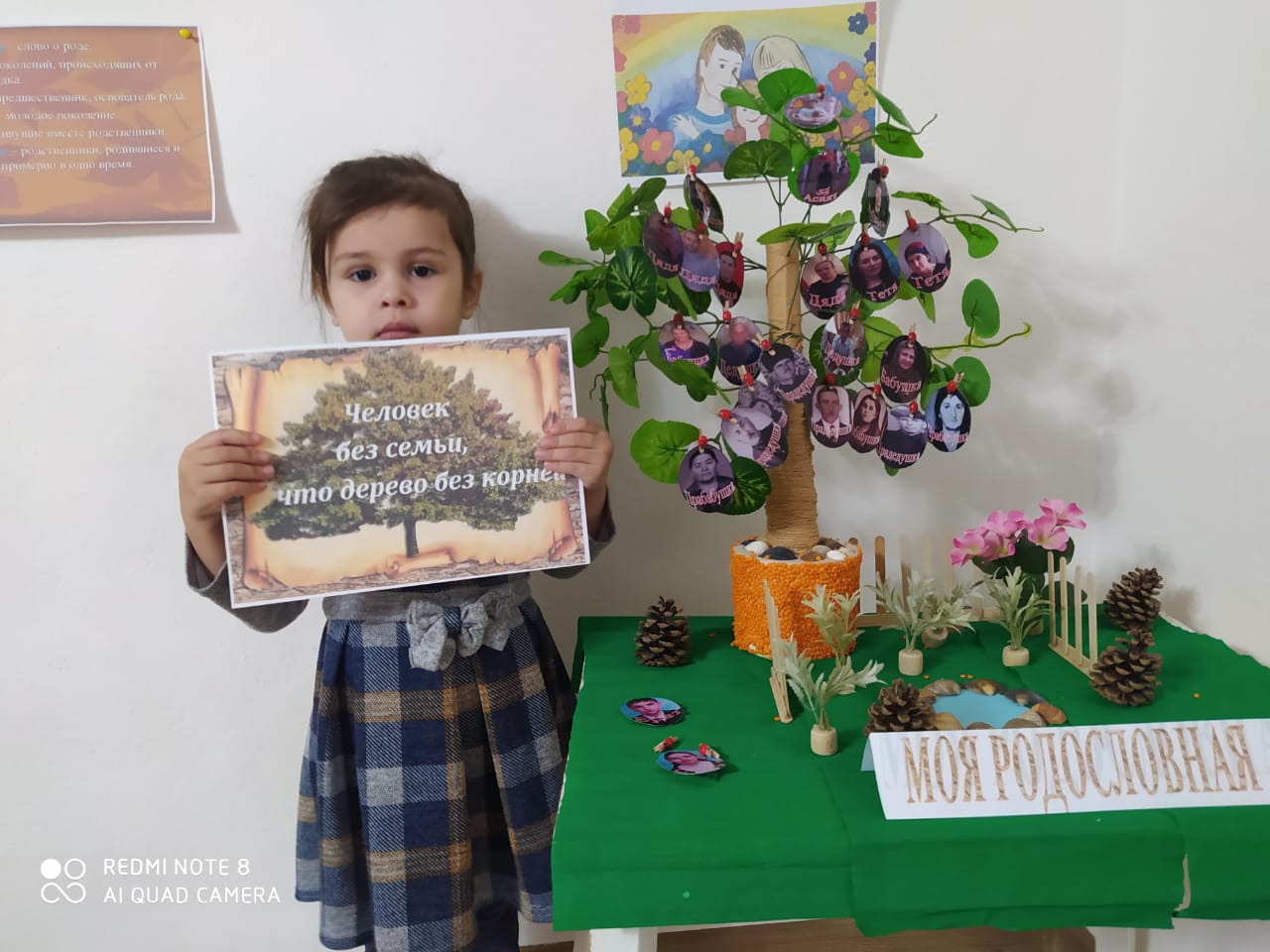 Цель:Основной целью конкурса является возрождение традиций семейных родословий, содействие и поддержка семейных ценностей.Задачи конкурса: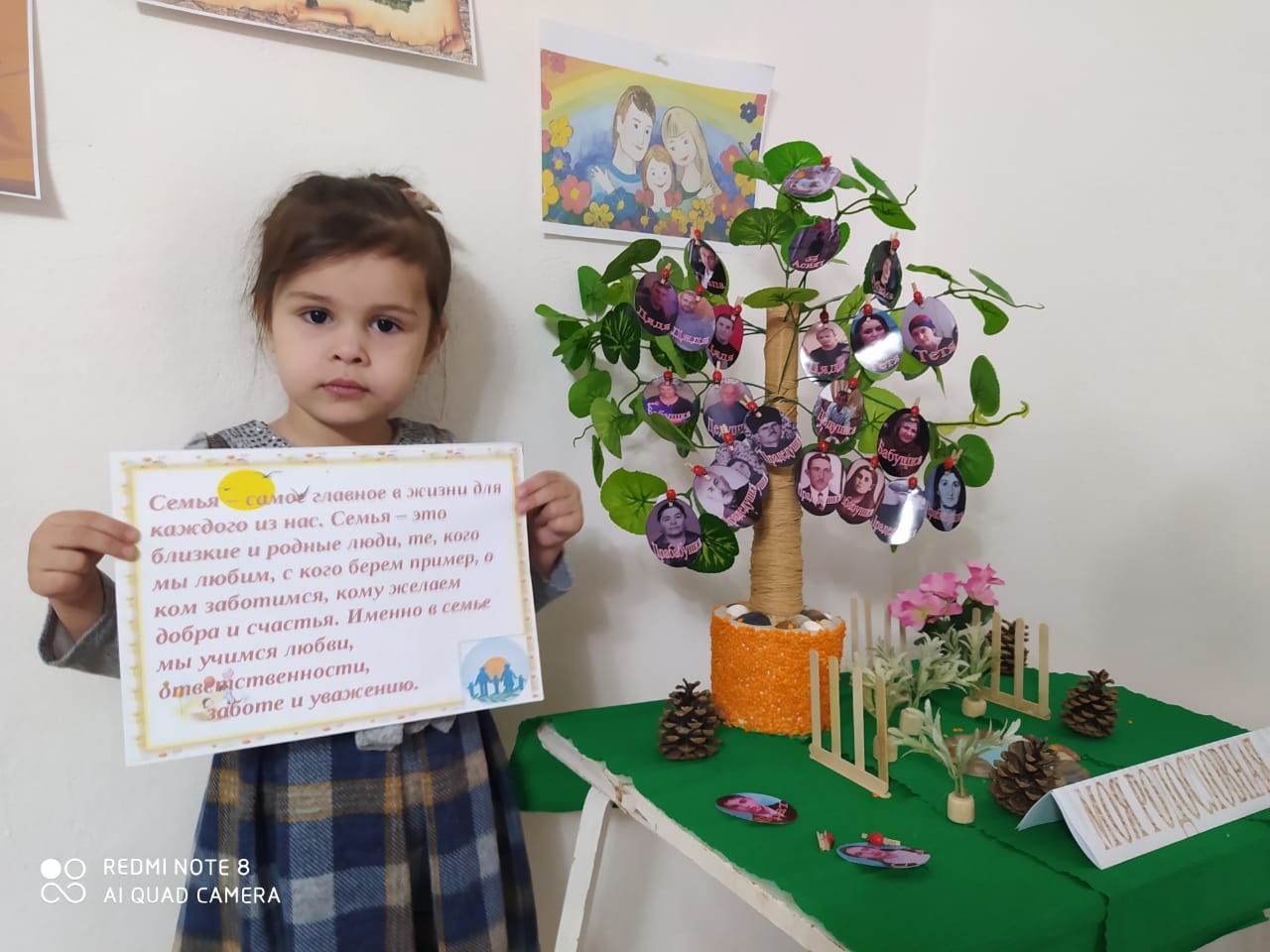 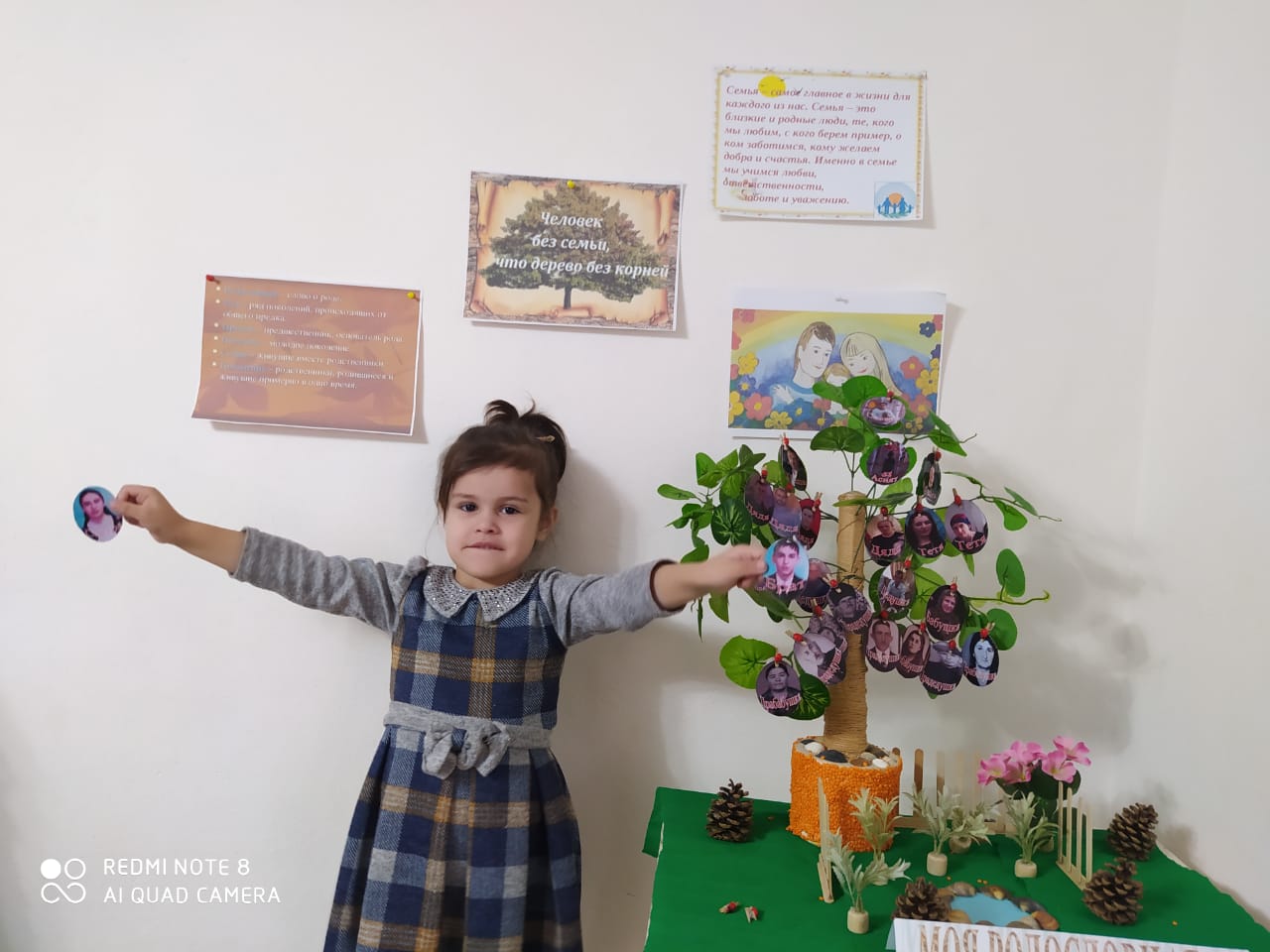 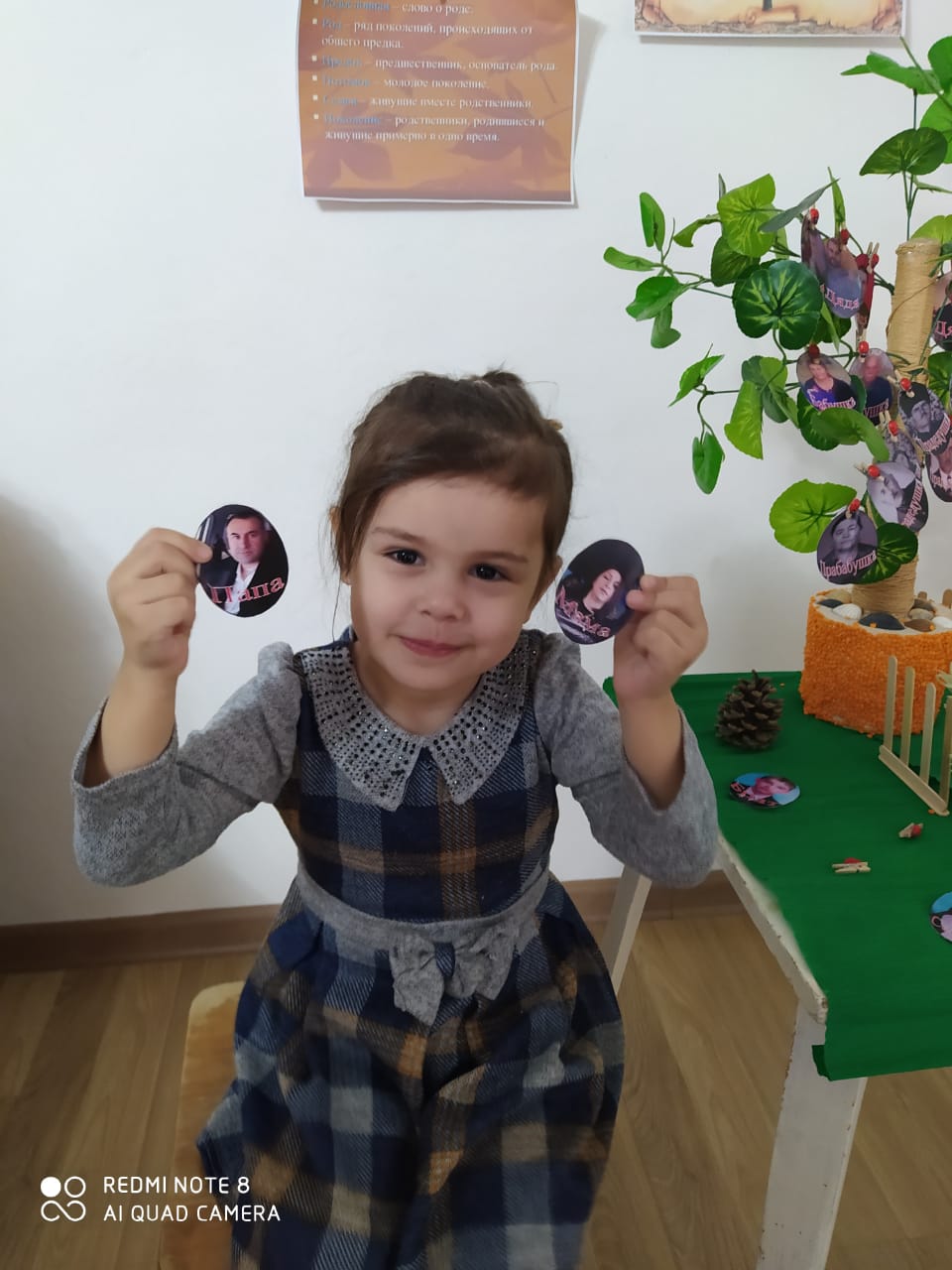 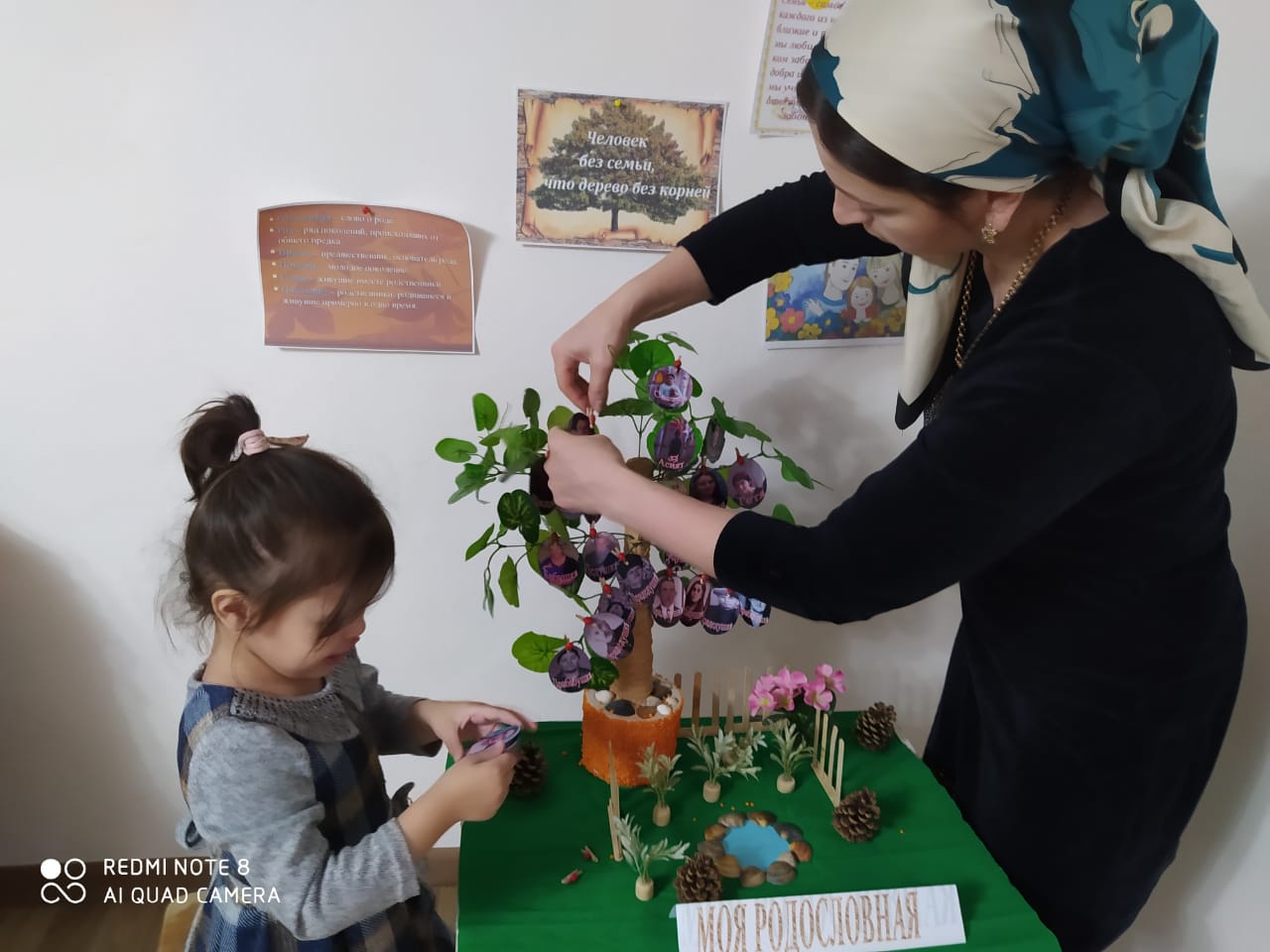 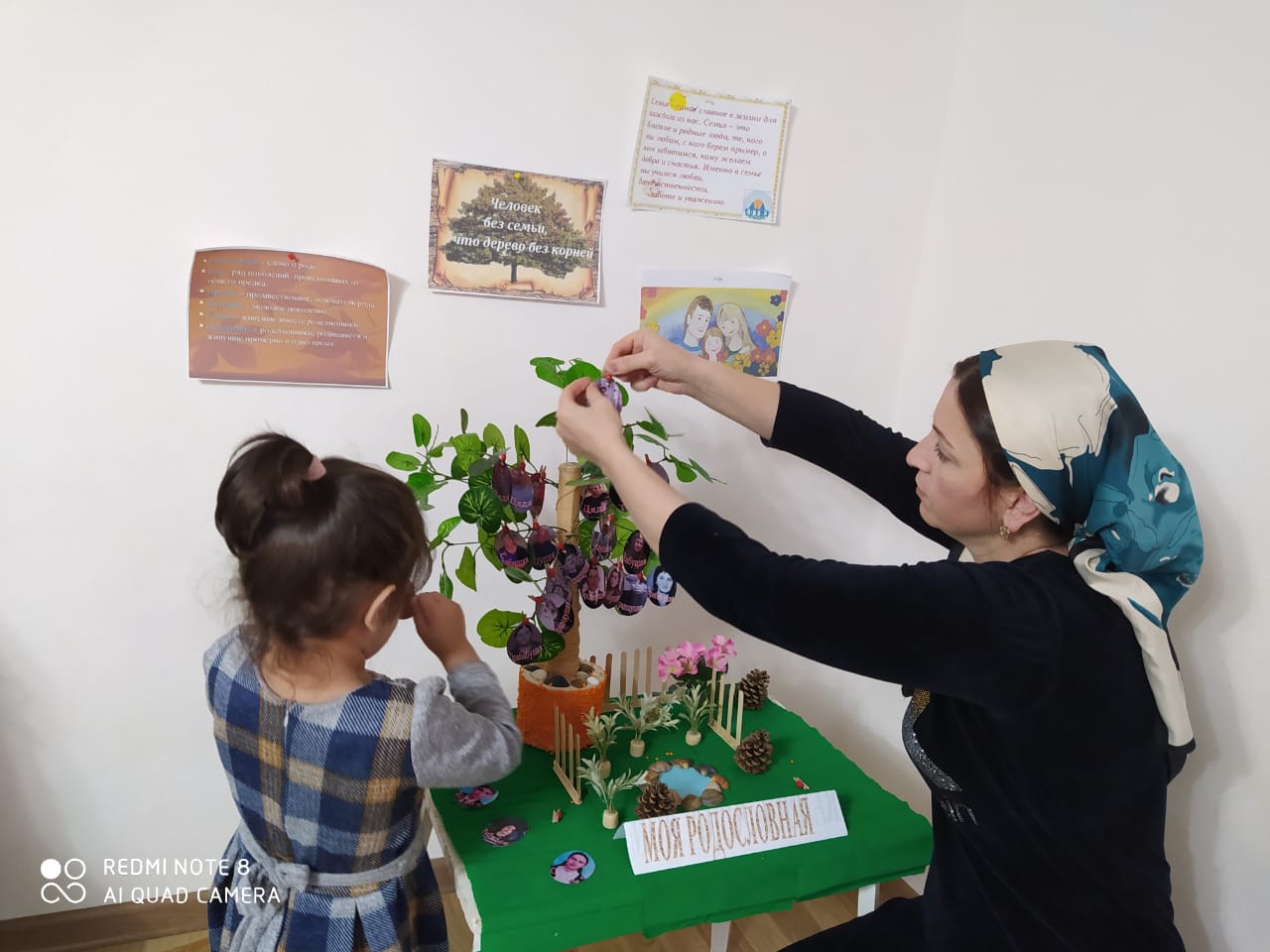 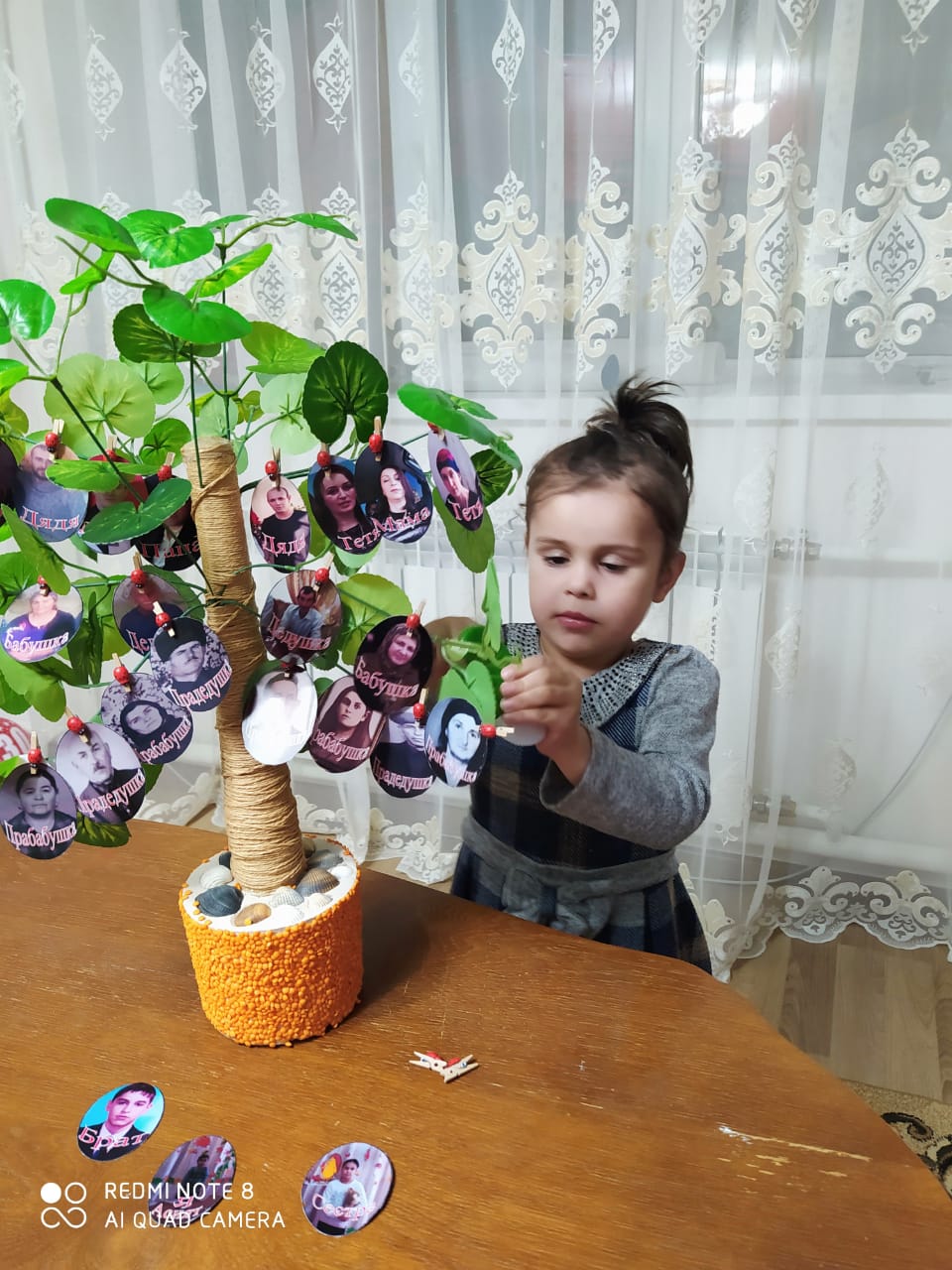 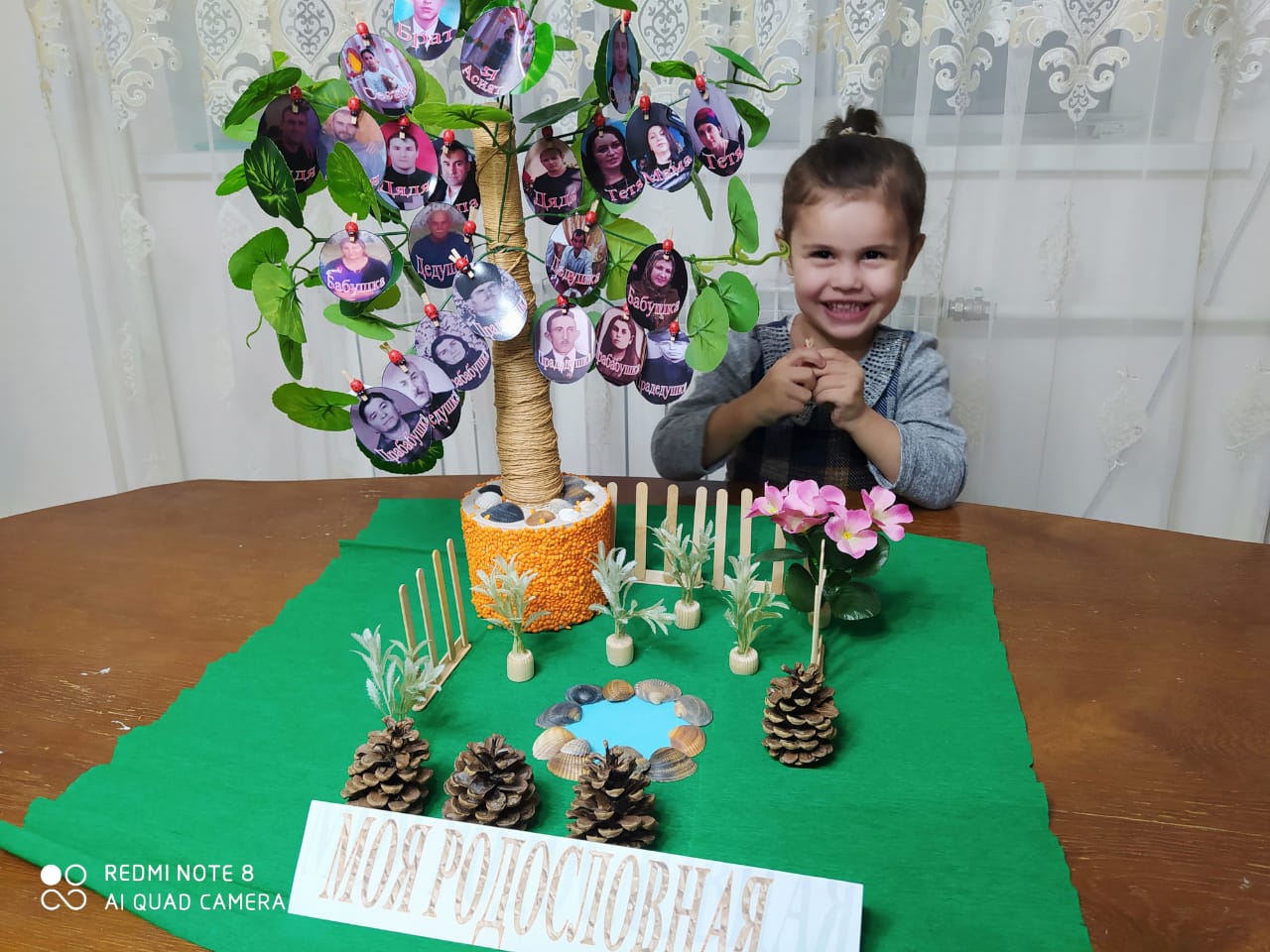 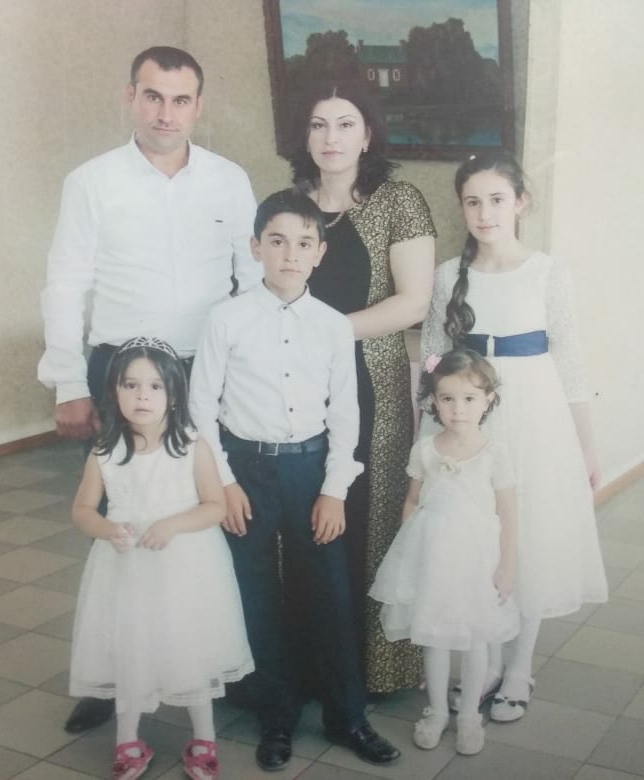 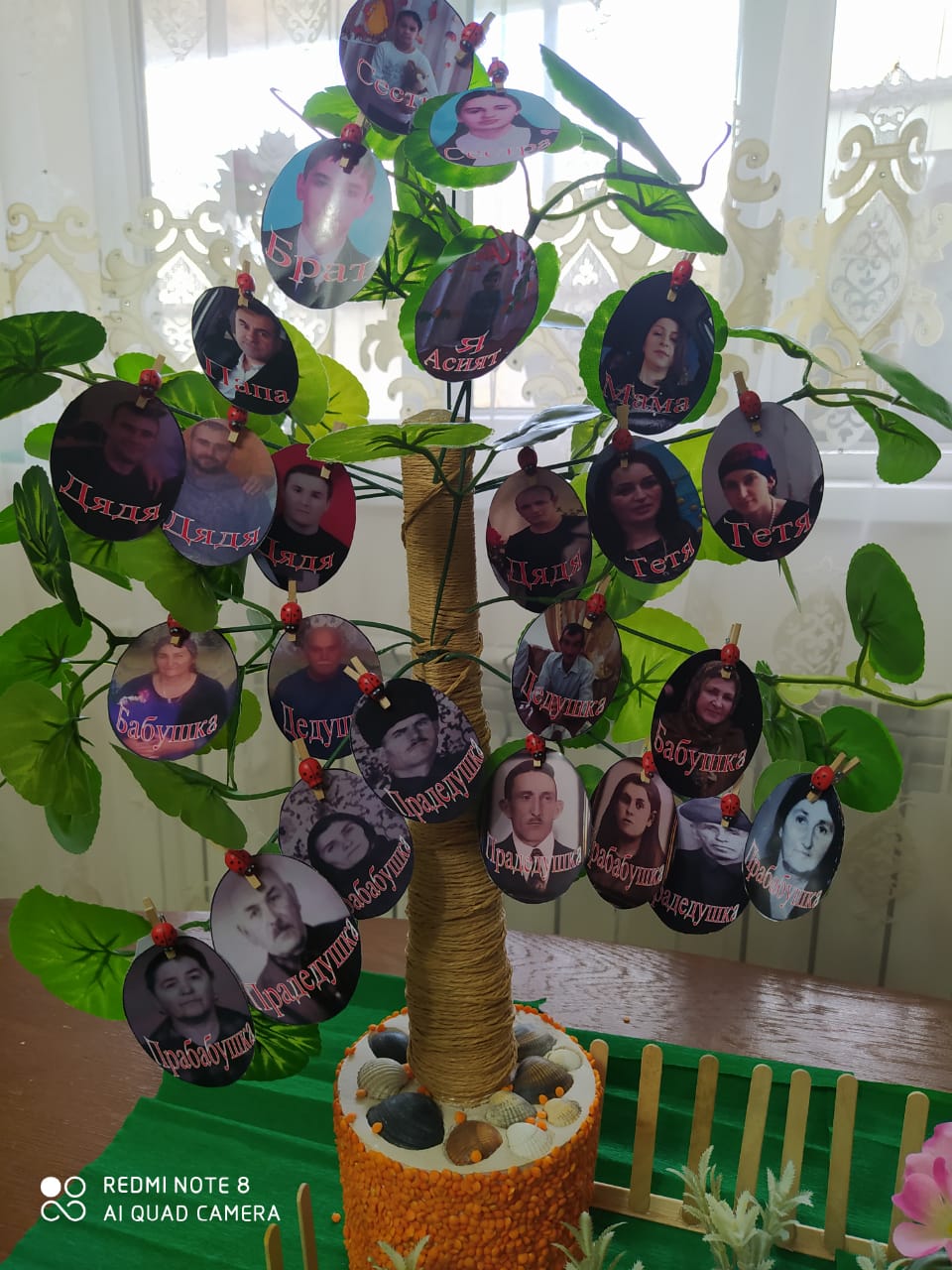 